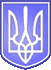 К у ч у р г а н с ь к а   с і л ь с ь к а   р а д а                                                                    Роздільнянського району Одеської області                            Р І Ш Е Н Н ЯПро підсумки виборів , визнання повноважень депутатів Кучурганської сільської ради VIІскликання та Кучурганського сільського головиВідповідно до ч.1 статті 49 Закону України „Про місцеве самоврядування в Україні”, заслухавши інформацію голови сільської територіальної комісії Борисевич О.М. про підсумки виборів, визнання повноважень депутатів Кучурганської сільської ради VIІ скликання та Кучурганського сільського голови  , Кучурганська сільська радаВИРІШИЛА:  1. Інформацію голови Кучурганської  сільської виборчої комісії по виборам  депутатів Кучурганської сільської ради VIІ скликання та Кучурганського сільського голови – взяти до відома.  2. Визнати повноваження  депутатів Кучурганської сільської ради VIІ  скликання:              Виборчий округ №1    Дьяченко Ірина Григорівна                   -  ніде не працює              Виборчий округ № 2     Бєлодумов Григорій Григорович         -  головний контролер ПАТ  «Роздільнянський елеватор»              Виборчий округ № 3     Зацепін Володимир Олександрович      - пенсіонер              Виборчий округ № 4     Зацепіна Зінаїда Володимирівна             - вчитель Кучурганської ЗОШ І-ІІІст. ім. П.М.Каплуна             Виборчий округ № 5     Мальована Валентина Вікторівна          - ніде не працює             Виборчий округ № 6      Борисевич Ірина Юріївна                      - головний бухгалтер  ТОВ «ПРК-Р»            Виборчий округ № 7      Гадевич Олександр Борисович            - приватний підприємець             Виборчий округ № 8      Богаченко Віктор Дмитрович            - не працює             Виборчий округ № 9      Папіянц Сергій Григорович                - військовий пенсіонер             Виборчий округ № 10      Івановський Максим Сергійович                 - не працює             Виборчий округ № 11                                                                   Снітковська Жанна Василівна             - вихователь-методист ДНЗ «Сонячна гронка»            Виборчий округ № 12      Фурдуй Дмитро Анатолійович            - не працює            Виборчий округ № 13      Сиргін Борис Іванович                         - приватний підприємець             Виборчий округ № 14      Дундук Лідія Вікторівна                     - бригадир НВПФ «Вин-Агро»             Виборчий округ № 15      Олійник Олена Павлівна                     - не працює             Виборчий округ № 16      Крижановський Борис Євгенович     -  не працює             Виборчий округ № 17      Шаклова Галина Геннадіївна             - діловод Кучурганської сільської ради                  Виборчий округ № 18     Драгоєва Ольга Іллівна                        - пенсіонер             Виборчий округ №19       Чербаджи Ірина Василівна                 - інженер-хімік Одеського заводу дитячого харчування             Виборчий округ № 20      Чернишенко Микола Миколайович   - інженер-електронник Кучурганської                                                                         ЗОШ І-ІІІст. ім. П.М.Каплуна             Виборчий округ № 21       Кузьмичева Тетяна Юріївна               - пенсіонер             Виборчий округ № 22           Молдовану Юрій Володимирович    - не працює                   3. Визнати повноваження  Кучурганського сільського голови Левицького Анатолія Павловича.Сільський голова                                                                                          А.П.Левицький19 листопада 2015 року № 1- VІІ